“50 años de trayectoria”Mario Giacoya Miércoles 27 de julio a las 19:30 horas Casa del Autor - Sala Mario Benedetti, Canelones 1130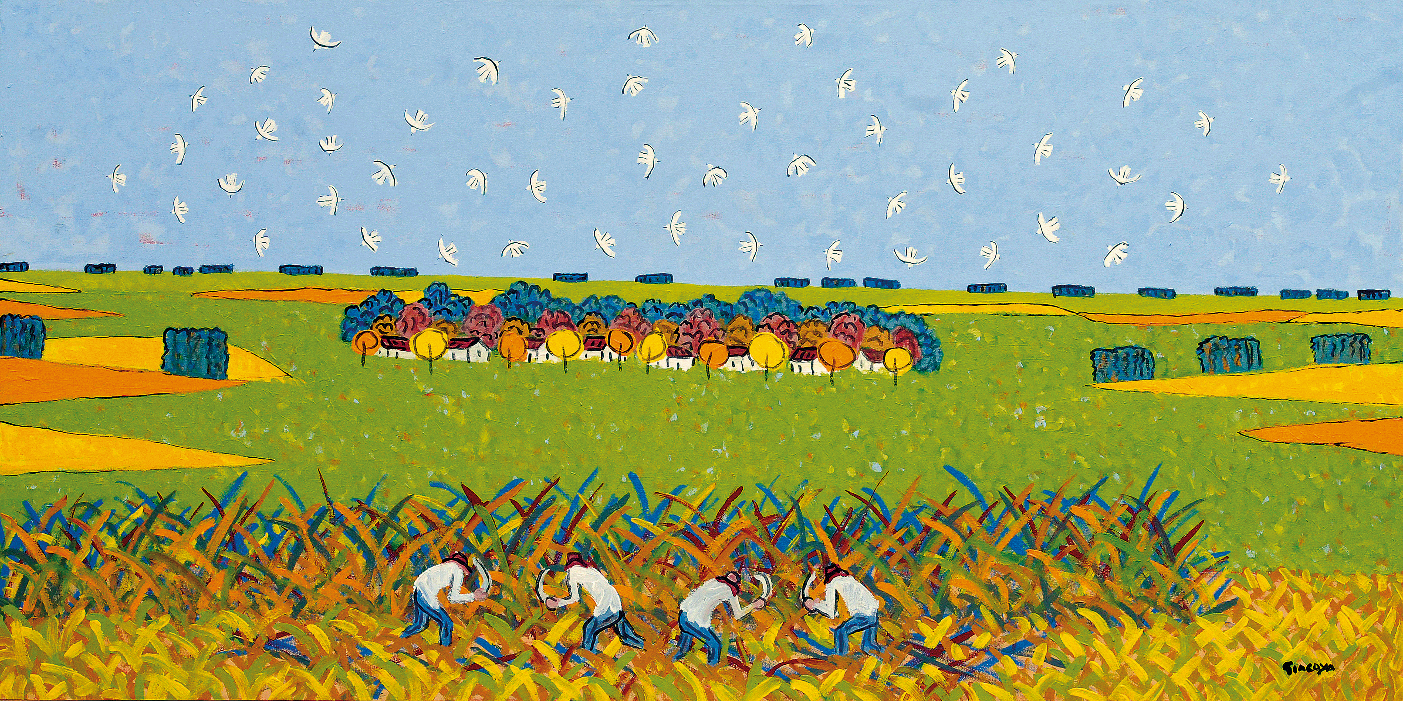 Contacto: Área de Comunicación – AGADUTeléfono 2900 3188 int 158comunicacion@agadu.orgwww.agadu.com.uy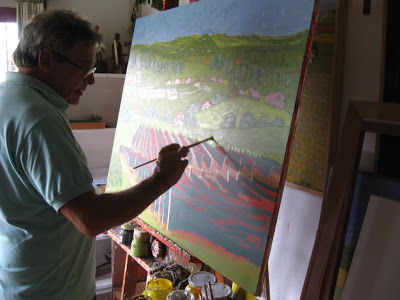 Mario GiacoyaNace el 3 de diciembre de 1951 en Sarandí Grande, Florida. Desde el año 1971 al 1973, estudia  en el taller de Daymán  Antúnez.  En 1978 se radica en Montevideo. De 1978 al año 1981 estudia en el taller Miguel Ángel Pareja (Galería Aramayo) y en 1985 en el Taller Salguero (Doro Salguero de la Hanty). Exposiciones1964 – Salón Departamental de Florida (Uruguay)1968 - Salón Departamental de Florida (Uruguay)1975 - Salón Departamental de Florida (Uruguay)1978 - Galería Aramayo (Punta del Este Uruguay)1981 – Sherlock Pub (Montevideo Uruguay)1982 – Facultad de Arquitectura (Montevideo Uruguay)Galería de Arte de Alianza Cultural Artigas – Washington    (Montevideo Uruguay)1983 - Museo de Arte Contemporáneo (Montevideo Uruguay)            Escuela Nº38 de Sarandí Grande (Florida – Uruguay)             Galería Aramayo (Punta del Este – Uruguay)1984 - Galería Aramayo (Montevideo – Uruguay)             Homenaje a Miguel Ángel Pareja – Sala Cinemateca             Premio Pintura Joven del Este             Museo de Arte Americano de Maldonado               (Maldonado – Uruguay) invitado             Museo Departamental de San José1985 – Museo de Arte Americano de Maldonado  (Maldonado – Uruguay)              Hotel Posta del Cangrejo (Punta del Este – Uruguay)              Instituto Cultural Uruguay – Israel (Montevideo – Uruguay)              Seleccionado 33ª – Salón Municipal (Montevideo – Uruguay)1986 – Galería Magister (Asunción – Paraguay)1987 – Galería Aramayo – Palmas de la Barra (Maldonado – Uruguay)              Galería Aramayo (Montevideo – Uruguay)1988 – Instituto Anglo – Uruguayo              Exposición 10 Años (Montevideo – Uruguay)1989 – Colegio Santa Clara San Pablo con el auspicio del Consulado              Uruguayo en San Pablo (Brasil)1990 – Galería Aramayo con el apoyo del Instituto de Cultura Uruguayo -  Brasileño1991 – Seleccionado en 1ª Bienal de Arte del Automóvil Club (Montevideo – Uruguay)             Museo del Gaucho y la Moneda (Montevideo – Uruguay)             Museo de Arte de Salto (Salto – Uruguay)1993 – Salón Iberoamericano de Pintura             Museo de Arte Moderno de Miami (USA)1994 – Galería Latina – Exposición permanente (Montevideo – Uruguay) Exposición “Los Artistas y los Niños” organizada por UNICEF, patrocinada por el Museo de Artes Plásticas y Visuales y la Galería Latina (Montevideo – Uruguay)1995 – Exposición Museo Departamental de Florida (Florida – Uruguay)             Exposición en Restauran “Lobizón” (Montevideo – Uruguay)              Exposición permanente en Galería “El Tranvía Cultural”  (San Pablo – Brasil)             Exposición “Acercando el Arte a la Gente” (Montevideo Shopping)1996 -  Murales para la Ciudad de Montevideo realizados en Montevideo Shopping (Montevideo – Uruguay).              Salón Centenario del Banco de la República Oriental del Uruguay – Mención de Honor R&K Mercosur, “Galería de Arte Internet”.              Exposición de los docentes del Ministerio de Educación y Cultura (Por el interior del País).              Exposición 100 Artistas (Palacio Legislativo – Uruguay)              Jurado en el Concurso para niños del Hospital Evangélico.1997 – Invitado por el Montevideo Shopping a participar en “Concurso para Niños”              Exposición colectiva “Memorial de América Latina”  con el auspicio de Galería “El Tranvía Cultural” (San Pablo -Brasil)              Invitado a participar en el Proyecto “Plaza de Arte” Fundación Banco Boston (Montevideo – Uruguay)              Exposición Asociación Española de Florida, con los auspicios Comef. y Pfayser (Florida – Uruguay)1998 – Galería Modus Operandus (Paysandú  - Uruguay)              Exposición Colectiva Espacio Cultural La Spezia (Montevideo – Uruguay)              Exposición de Pintores Contemporáneos Uruguayos,  Cabildo de Montevideo (Montevideo – Uruguay)              Exposición Palacio Legislativo (Montevideo – Uruguay)1999 – Pintura Uruguaya en Canning House (Londres – Inglaterra)  Muestra Permanente – Hotel Radisson (Montevideo – Uruguay)              Martínez Anticuario Arte y Joyas (Montevideo – Uruguay)2000 – Muestra Permanente Galería Los Caracoles de José Ignacio (Maldonado – Uruguay)              Galería Modus Operandum (Paysandú – Uruguay)              Museo Exploris Raleigh (Carolina del Norte – EEUU)              Consulado Uruguayo en San Pablo (Brasil)2001 –  Radisson Victoria Plaza Hotel (Montevideo – Uruguay)              ALADI (Montevideo – Uruguay)2002 – Uruguay Cultural – Fundation of the Art (Washington – EEUU)2003 – Restaurante Sacramento (Montevideo – Uruguay)              Galería Multiarte (Asunción – Paraguay)2004 – Exposición Colectiva – 200 Años Catedral Metropolitana (Montevideo – Uruguay)              Montevideo Shopping Center  y Galería Latina, Exposición y remate Arte en la Piedra a beneficio de la Fundación Niños con Alas (Montevideo – Uruguay) corporación Gastronómica de Punta del Este (Maldonado – Uruguay)2005 – Exposición Por el Alma del Paisaje – Galería Latina (Montevideo – Uruguay)2006 – Exposición Presidencia de la República con el auspicio de Galería Latina (Montevideo – Uruguay)              Exposición Galería Buenos Aires ROU (Buenos Aires – Argentina)              Exposición Hotel Mantra con el auspicio de Galería Los Caracoles de José Ignacio (Maldonado – Uruguay)2007 – Giacoya y sus Invitados – Exposición Homenaje 100 Años de Punta del Este con el auspicio de Galería Los Caracoles at Mantra (Maldonado – Uruguay)2008 – Exposición 10 Años de Restaurant Sacramento con el auspicio de Galería Latina (Montevideo – Uruguay)2008 – Exposición en Casa BMW con el auspicio de Galería Los Caracoles de José Ignacio (Maldonado – Uruguay)2009 – Exposición en Casa BMW con el auspicio de Galería Los Caracoles de José Ignacio (Maldonado – Uruguay)2010 – Exposición Espacio American Express (Punta del Este – Uruguay)              Exposición Club del Lago   (Punta del Este – Uruguay)              Exposición Galería Latina (Montevideo – Uruguay)              Premio “El Hombre Más Destacado  del Año 2009 – 2010 en Artes Plásticas”  (Montevideo - Uruguay)2011 -  Mural En el teatro “25 de Agosto” de Florida con motivo del festejo de 186 Aniversario de la Declaratoria de la Independencia  (Florida- Uruguay)              Nombrado ciudadano ilustre por la Intendencia de Florida   (Florida- Uruguay)              Participa en “Arte Espacio – Almacén de Arte (San Isidro – Bs.As. – Argentina)2012 – Lanzamiento del Libro “El Pintor del Pueblo” – Club del Lago (Punta del Este - Uruguay)              Exposición “Fiesta de la Vendimia” – Bodega Juanicó (Canelones – Uruguay) con el auspicio de Galería Latina y Bodegas Juanicó.              Inauguración de Sala de Muestra permanente de artistas uruguayos – Facultad de Psicología (Montevideo – Uruguay).              Lanzamiento del libro “El Pintor del Pueblo” – Sala Teatro Artigas  (Trinidad-Flores) con auspicio de la Intendencia de Flores.2013 – Exposición Casa de la Cultura – Intendencia de Florida (Uruguay)               Mural “Y comenzó la cosecha” en Estación Petrobras” de la ciudad de Dolores (Soriano – Uruguay)              Exposición Hotel Radisson Montevideo (Uruguay)Actividades docentes1986 – Taller Giacoya (Asunción – Paraguay)1987 – Taller de Exposición Plástica para Niños y Jóvenes (Instituto Anglo –Uruguayo)1988 – Galería Aramayo              Taller de Exposición Plástica para adultos1996 – Arte Club Taller de Exposición Plástica para Niños              Ingresa como docente del Ministerio de Educación y Cultura (Florida – Uruguay)1997 – Coordinador del Proyecto de Sensibilización a través del arte para estudiantes de secundaria por la Intendencia Municipal de Florida. (Liceo Sarandí Grande – Florida – Uruguay)2000 – Conductor del Micro de Arte en el programa Panorama del Este del Canal 7. (Maldonado – Uruguay)2014 -  Taller abierto - Escuelo n°185 - "Mahatma Handhy" - San Francisco - Las Piedras (Canelones - Uruguay)Obras en Museos-         Museo Ralli – Punta del Este Uruguay-         Museo de Arte Contemporáneo (Asunción – Paraguay)-         Museo de Arte Contemporáneo  (Montevideo – Uruguay)-         Museo Departamental (San José – Uruguay)-         Museo de Arte Americano (Maldonado – Uruguay)-         Colección de Arte de la Alianza Cultural Artigas Washington (Montevideo – Uruguay)-         Colección de Arte del Instituto Uruguay Israel (Montevideo – Uruguay)-         Colección Instituto Anglo Uruguayo (Montevideo – Uruguay)-         Colección Instituto de Cultura Uruguayo Brasileño (Montevideo – Uruguay)-         Museo de Arte Moderno de Miami (USA)-         Fundación Banco de Boston (Montevideo – Uruguay)-         Colección Palacio Legislativo (Montevideo – Uruguay)-         Colección O.S.E. (Montevideo – Uruguay)Obras en Colecciones PrivadasUruguay, Argentina, Brasil, Paraguay, Venezuela, Chile, Estados Unidos, Inglaterra, Francia, España, Italia, India, Hong Kong, China, Japón, Malasia, Colombia, Ecuador, Puerto Rico, Panamá.Más información: http://giacoya.blogspot.com.uy/  Mirada externaDicen que los vínculos verdaderos se sustentan en la simplicidad de lo cotidiano. Hace unos meses se oía en un jardín la charla entre dos amigos. Tomaban café con masitas en las tacitas de la abuela y soñaban con crear un libro de colores. Con los colores del campo. Con los colores del campo del Uruguay. Hoy ese libro está en tus manos*. Y es portador de la rica simplicidad con la que Mario Giacoya nos une a la cotidianeidad del campo uruguayo. Nos vincula al campo a través de un recorrido pictórico por estancias de nuestro país, llevándonos de viaje a nuestras raíces históricas teñidas de un colorido presente. La obra de Mario Giacoya revela una intensa empatía con la naturaleza que se percibe, sobre todo, en descriptivos paisajes del campo uruguayo. Como si buscara fundir el misterio de la luz, el color, la forma y la vida y costumbres de los trabajadores de campo con el alma de la naturaleza. Su pintura, de hecho, transmite una bondad abarcadora de lo natural y para ello se vale de colores purísimos vertidos sobre la paleta y el lienzo. Nos ofrece una sensación de inocencia y sencillez de trazos puros e incontaminados que dejan entrever una profunda sabiduría y magistrales técnicas de ejecución. El arte de Giacoya nos regala bienestar y armonía, una frescura infantil, una mirada sin estrenar y una espiritualidad casi mística. Piezas donde cada ser vivo es una pincelada sintética de candor arcádico, con gran economía de medios; donde todo parece mantener un orden geométrico, y donde la presencia humana y sus costumbres también se disuelven en comunión con la naturaleza, como un ladrido lejano o una “reminiscencia del tiempo” (“Tropa” de Luis Neira).Giacoya transmite la emoción gozosa y sufrida del trabajo sagrado del que crea, expresando los secretos que el campo le susurra sin filtros ni puntos de fuga: lo que le dice un espléndido paisaje inundado de sol; la paz rumiante del ganado que lo habita cuando los ruidos se adormecen; la tierra labrada por hombres y mujeres que , como los animales, no saben de “feriados ni fiestas de guardar” (“Tambos y tamberas” de Luis Neira); llanuras y serranías surcadas por caminos arados: busques bañados por cursos de agua o de luna; y estancias de nuevo siglo, como mudos testigos de la transformación silenciosa a la que asiste nuestro campo.De hecho, Uruguay ha sido, es y posiblemente será un país ganadero. Desde que Hernandarias introdujo las primeras vacas en el territorio de la Banda Oriental (1614- 1617), la producción de carne vacuna nos ha identificado en el mundo. Pero a principios del siglo XXI el sector más tradicional del país experimenta profundas transformaciones, al punto que es posible afirmar que el campo ha cambiado más en los últimos 15 años que en los anteriores 400: nuevas empresas e inversores extranjeros han modificado la estructura agropecuaria. Las tecnologías innovadores, las políticas de gestión y el contexto regional del sector agropecuario promueven cambios intensos. Estos primeros años del nuevo siglo han ido transformando, silenciosa, pero marcadamente el paisaje social del Uruguay rural con la comunión de las migraciones del hombre de campo uruguayo a la llegada de extranjeros a nuestras tierras. Y esos cambios también pueden percibirse en los paisajes de Giacoya. Sus pinturas se fusionan con los relatos y poesía campestres de Luis Neira. Todo ese material sensible se complementa y entrelaza con informes técnicos sobre cada sector agropecuario del Uruguay, conformando un entramado pictórico- literario-documentado que espejea desde una perspectiva poliédrica los aspectos más costumbristas y novedosos del campo y sus habitantes. Cada trazo, verso y dato contextualiza la riqueza natural del territorio nacional como cajas chinas, una potente técnica que dota de sutileza, misterio, dinamismo e interés a ese maridaje de artes plásticas y escritas. Estamos, entonces, ante una creación además de pictórica, poética, informativa y divertida. Desde esa perspectiva, Giacoya, considerado hoy, con razón, uno de los más importantes creadores uruguayos, con décadas de producción, obra como cronista de un tiempo nuevo, desde el elogio a la paz campesina, ajena al tumulto y siempre cercano a los natural; un don espiritual que mezcla con gran inteligencia y ánimo burlón y didáctico los tonos patrios, del campo al cielo.Estos párrafos de mirada externa a la obra de los artistas protagonistas del libro responden a la cálida invitación del Maestro Mario Giacoya y representan el enfoque de fusión de expresiones artísticas y habilidades en la elaboración del libro, en cuento fueron creados por Juan Pablo Mosteiro (escritor y periodista) y Patricia González (amante del arte).*Texto publicado en el libro “Giacoya. Paisajes del alma. Luis Neira”. Edición Especial. Ediciones Galería Latina. Apoya AGADU. 